Przewodnicząca Rady Gminy Czyże                                                                                               Czyże, dnia 2024-05-20RG.0002.02.2024Mieszkańcy Gminy Czyże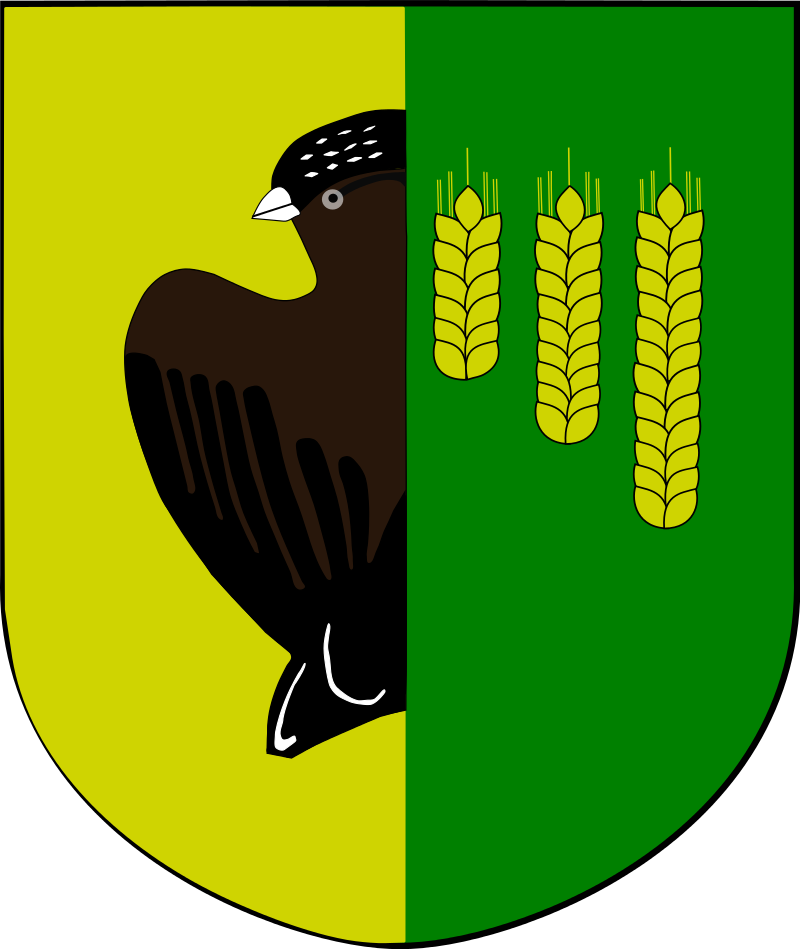 Zawiadamiam o zwołaniu II sesji Rady Gminy Czyże, która odbędzie się w dniu 29 maja 2024r. (środa) o godzinie 1000 w sali konferencyjnej Urzędu Gminy Czyże z następującym porządkiem obrad: Otwarcie obrad II sesji Rady Gminy Czyże.Sprawdzenie quorum obrad.Przyjęcie protokołu z poprzedniej sesji.Rozpatrzenie raportu o stanie gminy:przedstawienie raportu o stanie gminy za 2023 r.,debata nad raportem,podjęcie uchwały w sprawie udzielenia Wójtowi Gminy Czyże wotum zaufania.Podjęcie uchwał w sprawach:zmian w budżecie gminy Czyże na 2024 r.,udzielenia pomocy finansowej gminie Bielsk Podlaski,ustalenia wysokości ekwiwalentu pieniężnego przysługującego członkom ochotniczych straży pożarnych,.Przedstawienie raportu z wykonania w 2023 roku ,,Gminnego Programu Profilaktyki i rozwiazywania problemów alkoholowych oraz przeciwdziałania narkomanii na lata 2023-2025’’ Sprawozdanie z działalności OSP w Gminie Czyże.Sprawozdanie z działalności Wójta Gminy w okresie między I a II sesją Rady Gminy Czyże.Wolne wnioski i zapytania.Zamknięcie obrad. Przewodnicząca Rady                     Krystyna Gawryluk Jednocześnie informuję, iż zgodnie z art. 20 ust. 1b Ustawy z dnia 8 marca 1990 r. o samorządzie gminnym (Dz.U. z 2023r. poz. 40 z późń. zm.) obrady gminy są transmitowane i utrwalane za pomocą urządzeń rejestrujących obraz i dźwięk. Nagrania z obrad są udostępniane w Biuletynie Informacji Publicznej i na stronie internetowej gminy.